                   Λύνω   προβλήματα                                                                    09-11-2022  1. Στη βιβλιοθήκη του Αλέξανδρου υπήρχαν 8 ράφια με 75 βιβλία στο   καθένα. Ο Αλέξανδρος έβγαλε 19 βιβλία από κάθε ράφι. Πόσα βιβλία  έμειναν στη βιβλιοθήκη;    (Κάνε τις πράξεις οριζόντια.)ΛΥΣΗ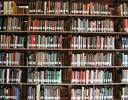 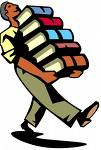              Απάντηση  :  _______________________________________2.  Ο κύριος Ανδρέας είναι ιδιοκτήτης ενός δισκοπωλείου. Στοκατάστημά του υπάρχουν 60 ράφια. Σε κάθε ράφι  έχει τοποθετη-μένα 36 CD με ελληνική μουσική και 59 CD με ξένη μουσική. Πόσα είναι συνολικά τα CD που υπάρχουν στο κατάστημα;       (Κάνε τις πράξεις  κάθετα.)                                                   Λ Υ Σ Η 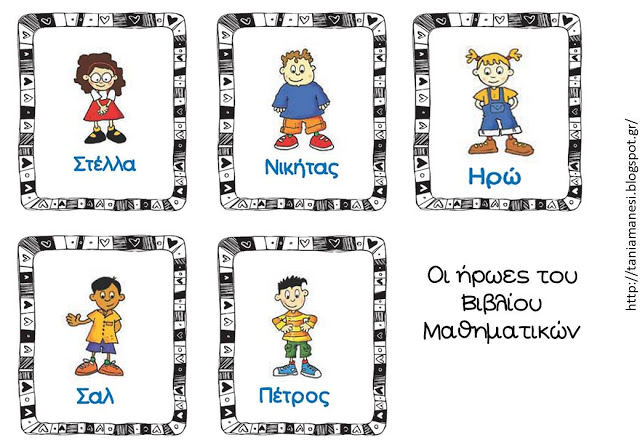          Απάντηση  :  ______________________________________     3.   Υπολογίζω όπως το παράδειγμα :         42 x 23 =  (40 + 2 ) x  23  =  ( 40 x 23 ) + ( 2 x 23 ) = 920 + 46 = 966              35 x 12  = ……………………………………………………………………………………………      27 x 31  = ……………………………………………………………………………………………    4.   Κάνω κάθετα τους παρακάτω πολλαπλασιασμούς:            96 x 78                    52 x 43                  67 x 12                 49 x 19